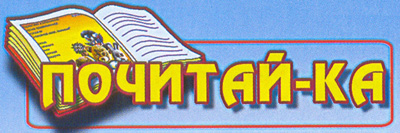   ВОЛШЕБНЫЙ МИР КНИГИ   Давайтепредставимхотя бы на миг,Что мы вдруг лишилисьжурналов и книг,Что людине знают,что значит - поэт,Что нет Чебурашки,Хоттабыча нет.Что будтоникто никогда в этом миреИ слыхом не слыхивал о Мойдодыре.Что нету Незнайки - вруна-недотёпы,Что нет Айболита и нет дяди Стёпы.Наверно,нельзя и представить такого?Так, здравствуй же,умное доброе слово!Пусть книги друзьями заходят в дома!Читайте всю жизнь –набирайтесь ума.Советуем прочесть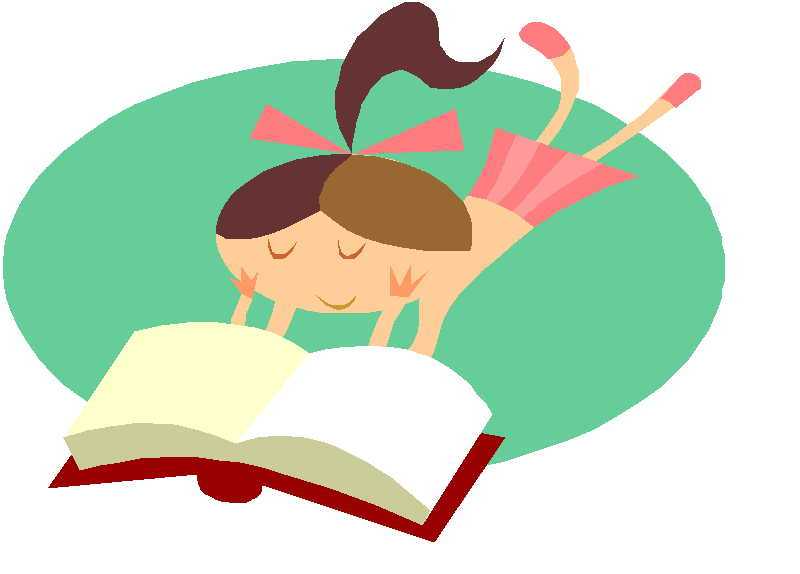 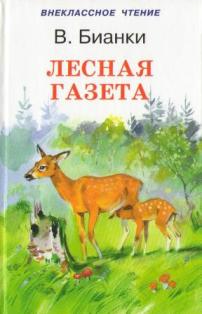 Бианки В.В.Лесная газета /В.Бианки - М.:  «Книги Искателя», 2010.-446с.:ил.( Внеклассное чтение)"Лесная газета" замечательного русского писателя-натуралиста Виталия Бианки (1894-1959) - это настольный календарь природы для самостоятельных наблюдений в течение года. В "Лесной газете" - 12 номеров - по номеру на каждый месяц. Здесь все, как в обычной газете: заметки, телеграммы, объявления, рассказы. Только пишут в них не о людях, а о птицах, зверях и насекомых - ведь в лесу происшествий не меньше, чем в городе. Другой подобной  книги просто не было. Все самое любопытное, самое необычное и самое обычное, что происходило в природе каждый месяц и день, попало на страницы «Лесной газеты».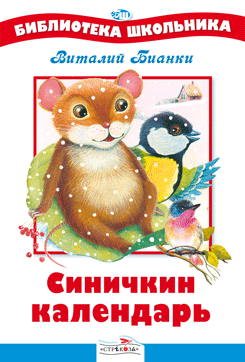 Бианки В.В.Синичкин календарь – М.,  «Стрекоза - Пресс», 2005.(Внеклассное чтение)Стоит только охотнику войти в лес. Как звери и птицы мигом прячутся в свои тайнички. Увидеть их непугаными – такая редкая удача выпала на долю писателя Виталия Бианки. Вместе с ним вы многое узнаете о птицах и животных: чей нос лучше,  кто чем поет, у кого какой хвост, почему чайки белые и какой календарь вдет синичка.Писатель перескажет вам сказки известного зверолова: «Терентий-тетерев», «Водяной конь», «Глаза и уши» и др.Книга предназначена всем, кто любит животных и интересуется их повадками.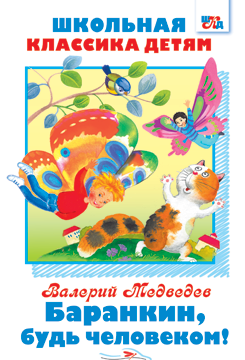 Медведев В. Баранкин, будь человеком! – М., «Стрекоза-Пресс», 2004Невероятные приключения школьников в книге известного детского писателя Валерия Медведева «Баранкин, будь человеком!»«…Если бы Юра Баранкин и Костя Малинин не умудрились получить двойки по геометрии, то, может быть, ничего такого невероятного и фантастического в их жизни не приключилось бы, но двойки они схлопотали,, и поэтому на следующий день с ними случилось что-то фантастическое и, можно сказать, сверхъестественное!..».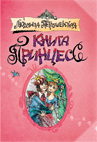    Л. Петрушевская.Книга принцесс. СказкиЛюдмилу Петрушевскую иногда называют Андерсен в юбке - видимо, из-за того, что в сказках ее часто присутствуют короли и принцессы, колдуны, врачи, повара и няньки, а также действуют шкафы, зеркала, лошади, куклы, собаки и кошки, и все вместе они участвуют в необыкновенных историях.Сказки в Книге принцесс, предупреждаем заранее, довольно смешные, если их читать вслух на даче или за столом после ужина - хотя с принцессами и буйными королевами случается, надо признаться, всякое. Но добро обязательно побеждает.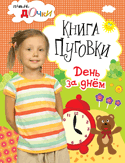 Н. Митюшева. Книга Пуговки. Идем в зоопарк!Пуговка - героиня суперпопулярного сериала Папины дочки. Полюбившаяся многим, она сходит с экранов прямо на страницы этой книги. Вместе со своим верным другом медведем Бубликом она отправляется в зоопарк, где живут интересные зверюшки. Помогите ей добраться до нужного места и познакомиться с его обитателями, распознать, кто травоядный, а кто хищник, определить, кто где живет и чем питается.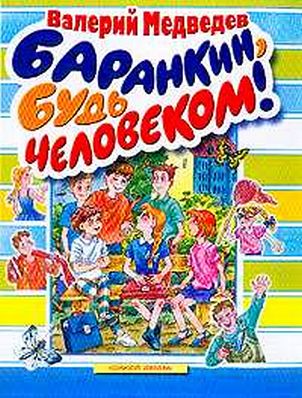  Медведев В. Баранкин,"Будь человеком!"  Повесть     Мальчишки они такие выдумщики! Здесь лучшие два друга фантазеры, любители приключений. Кем они только себя не представляют в своих фантазиях. Что с ними случается, узнаете на страницах этого увлекательного произведения.